								Αθήνα 14.4.2021Προς τους							ΑΠ:  9195Ιατρικούς Συλλόγουςτης  ΧώραςΑγαπητή/ε κυρία/ε ΣυνάδελφεΣας διαβιβάζουμε έγγραφο με θέμα: VAXZEVRIA/Eμβόλιο της ΑstraZeneca  έναντι της νόσου COVID 19: σύνδεση μεταξύ του εμβολίου και της εμφάνισης θρόμβωσης σε συνδυασμό με θρομβοπενία, με τη παράκληση όπως ενημερώσετε τα μέλη περιοχής ευθύνης του Συλλόγου σας.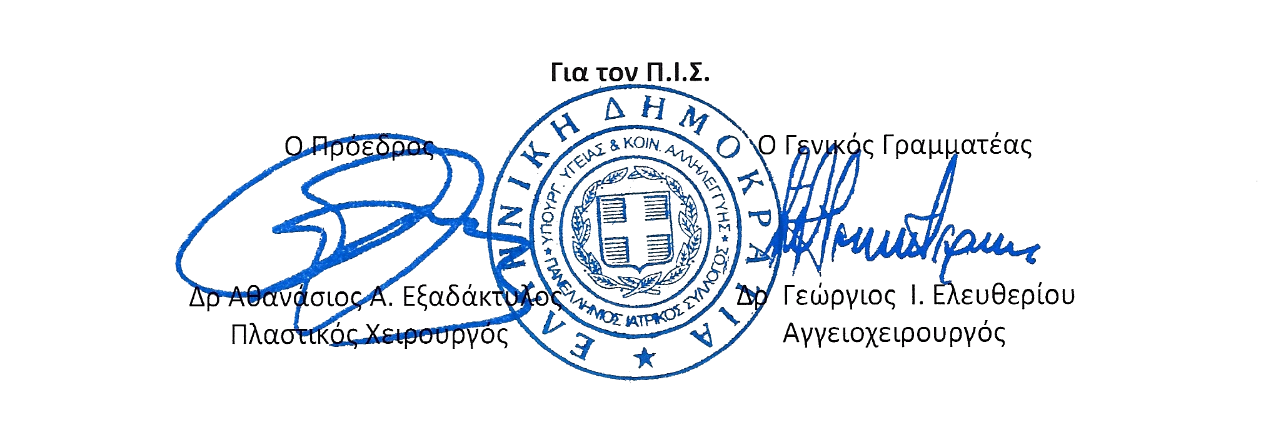 